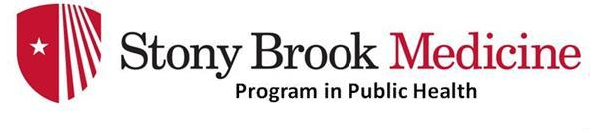 Master of Public Health (MPH) DegreeForm H:  Student’s EvaluationPlease let us know about your practicum experience by responding to the questions below.    Overall, how would you rate your Practicum experience? Poor      Average     Good     Very Good      OutstandingPlease explain.How would you rate the supervision of your Preceptor?Poor     Average     Good    Very Good     OutstandingPlease explain.Is there an opportunity to place another student at your practicum site (to continue or expand on your practicum project)? If so, please explain.What recommendations would you make to the Program in Public Health's faculty/staff to help improve the practicum preparation and experience?	________________________________  			Student’s Signature				DateThank you. Name of Student:						Practicum Title:   